DELO NA DALJAVODanes obvezno izpolni obrazec:https://forms.gle/mRRi3CyxFnFDPMPUAV zvezek napiši naslov:KROŽNICA IN KROGPreberi in v zvezek prepiši kar je v 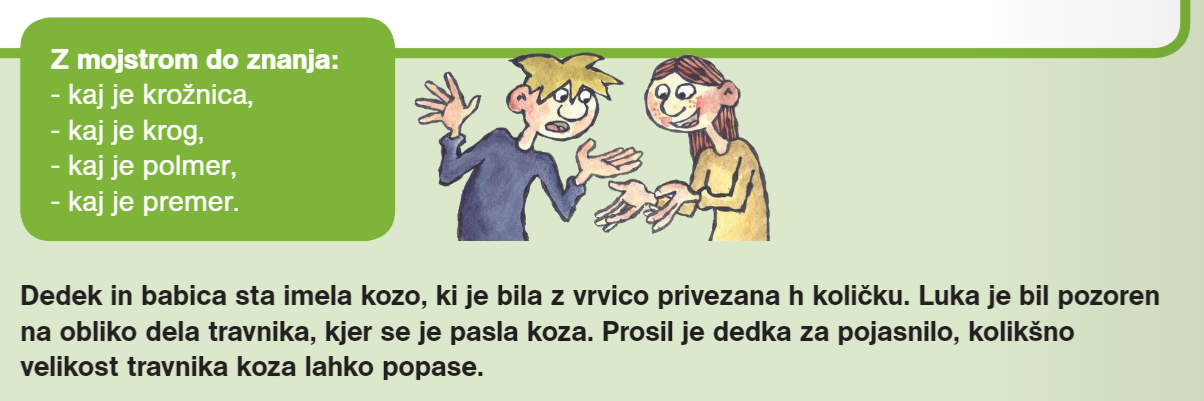 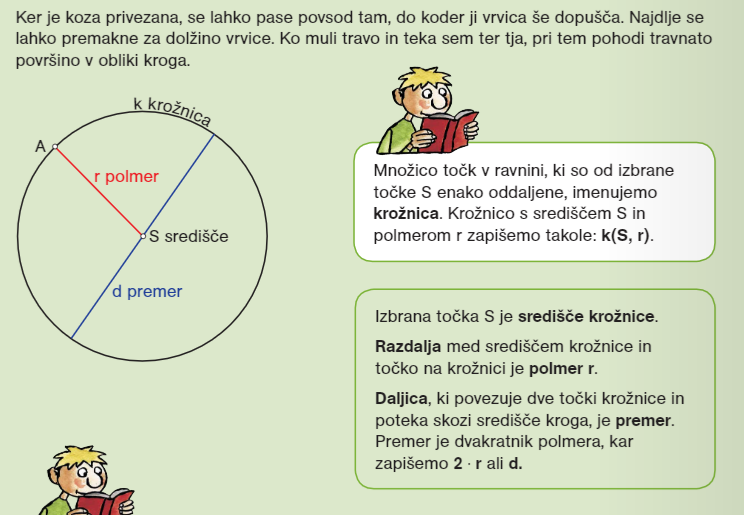 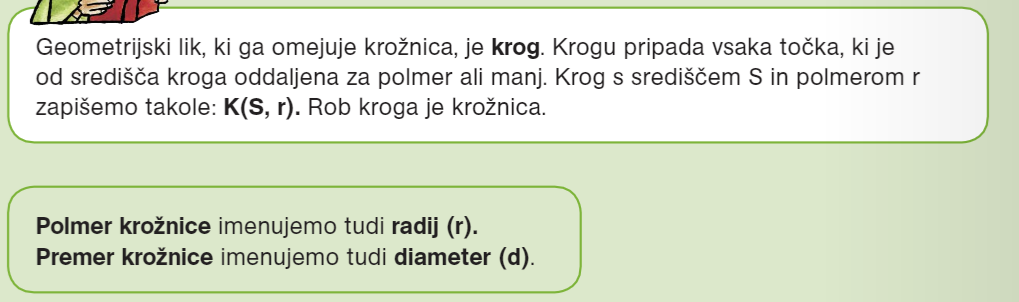 Poglej si rešeni primer: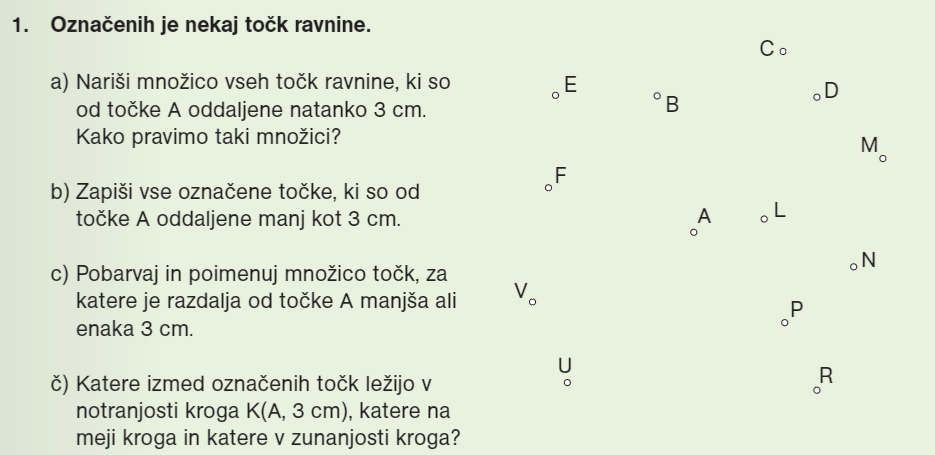 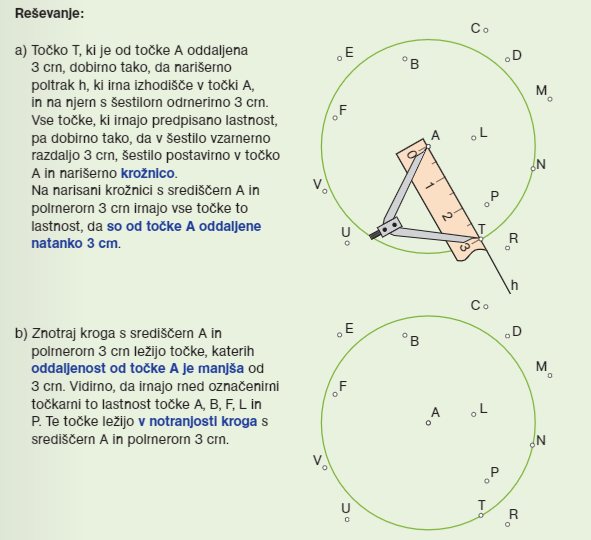 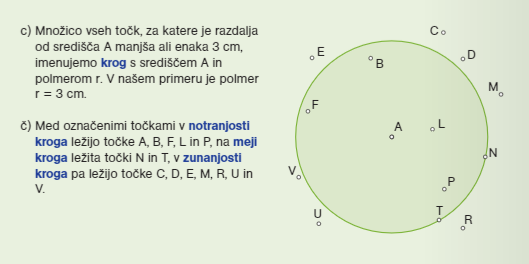 Poglej si še rešene primere v učbeniku na strani 187.Preizkusi se v nalogah tudi sam, učbenik str. 188 – reši vsaj tri naloge.